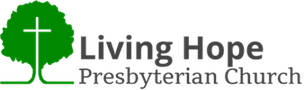 LIVING HOPE OPC ORDER OF WORSHIPfor Sunday, 13 of August 2023 at 10:45 AMPreludeOpening Song – Wonderful Merciful SaviorAnnouncementsGospel Greeting – 	“Come now, let us reason together, says the LORD: though your sins are like 			scarlet, they shall be white as snow; though they are red like crimson, they shall 			become like wool.” - Isaiah 1:18 Call to Worship Song – NTH 1 - All People that on Earth Do Dwell Call to Worship – 	“I will bless the LORD at all times; his praise shall continually be in my mouth. My 		soul makes its boast in the LORD; let the humble hear and be glad. Oh, magnify 			the LORD with me, and let us exalt His name together.” - Psalm 34:1-3 Prayer of Adoration & Invocation Hymn of Praise – NTH 598 - Guide Me, O Thou Great Jehovah Reading of the Law – Exodus 20:1-17(Silent Confession of Sin)Corporate Confession of Sin – 	Almighty God, who is rich in mercy to all those who call upon You; hear us as we 		come to You humbly confessing our sins and transgressions, and imploring Your 			mercy and forgiveness. We have broken You holy laws by our deeds and by our 			words, and by the sinful affections of our hearts. Have mercy upon us, most 			merciful Father; grant that we may hereafter serve and please You in newness of 		life; through the merit of Jesus Christ our Lord. Amen. Assurance of Pardon – 	“If we confess our sins, He is faithful and just to forgive us our sins and to cleanse 		us from all unrighteousness.” - 1 John 1:9 Exhortation to Give – 	“Bring the full tithe into the storehouse, that there may be food in My house. And 		thereby put Me to the test, says the LORD of hosts, if I will not open the windows 		of heaven for you and pour down for a blessing until there is no more need.” - 			Malachi 3:10 Doxology – NTH 732Prayer for Collection & Pastoral Prayer (NTH 192 - I am Jesus’ Little Lamb) Medley 	NTH 605- All the Way, My Savior Leads Me	Psalm 23 (New Version) Scripture Readings – 	OT Text: Ezekiel 34:23-25	NT Text: John 10:11-18Prayer for Illumination Sermon: Jesus, our True Shepherd & Lamb (from 1 Chronicles 21)Prayer of ApplicationHymn of Response – NTH 599 - Savior, Like a Shepherd Lead UsClosing Prayer –